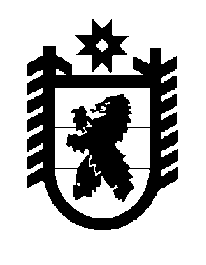 Российская Федерация Республика Карелия    ПРАВИТЕЛЬСТВО РЕСПУБЛИКИ КАРЕЛИЯРАСПОРЯЖЕНИЕот  8 апреля 2016 года № 254р-Пг. Петрозаводск В соответствии с Правилами предоставления финансовой поддержки за счет средств государственной корпорации – Фонда содействия реформированию жилищно-коммунального хозяйства на модернизацию систем коммунальной инфраструктуры, находящихся в государственной собственности субъекта Российской Федерации или в муниципальной собственности, утвержденными постановлением Правительства Российской Федерации от 26 декабря 2015 года № 1451 «О предоставлении финансовой поддержки за счет средств государственной корпорации – Фонда содействия реформированию жилищно-коммунального хозяйства на модернизацию систем коммунальной инфраструктуры»:Утвердить прилагаемый План мероприятий по созданию, реконструкции, модернизации объектов коммунальной инфраструктуры на территории Надвоицкого городского поселения на 2016-2017 годы.           ГлаваРеспублики  Карелия                                                              А.П. ХудилайненУтвержден распоряжением Правительства Республики Карелия от 8 апреля 2016 года № 254р-ППлан мероприятий по созданию, реконструкции, модернизации объектов коммунальной инфраструктуры на территории Надвоицкого городского поселения на 2016-2017 годы_____________МероприятияПрогнозный срок Предельная стоимость реализации, рублейПредельная стоимость реализации, рублейПредельная стоимость реализации, рублейОтветственный реализациивсегов том числев том числеисполнительсредства Фонда содействия реформированию жилищно-коммунального хозяйствасредства участка проектаРеализация проекта модернизации системы теплоснабжения на территории Надвоицкого городского поселения2016-2017 годы500 000 000300 000 000 200 000 000Министерство строительства, жилищно-коммунального хозяйства и энергетики Республики Карелия, Государственный комитет Республики Карелия по управле-нию государственным имуществом и организации закупок, 
Государственный комитет Республики Карелия по ценам и тарифам, администрация Надвоицкого городского поселения, участник проекта  